7 класV розділНаселення світу і господарствоЗавдання Знайдіть на політичній карті світу 5 залежних територій. Яким країнам вони належать?...........................................................................................................................................................................................................................................................................................................................................................................................................................................................................................................................................................................Позначте на карті світу 10 найбільших країн за площею і чисельністю населення.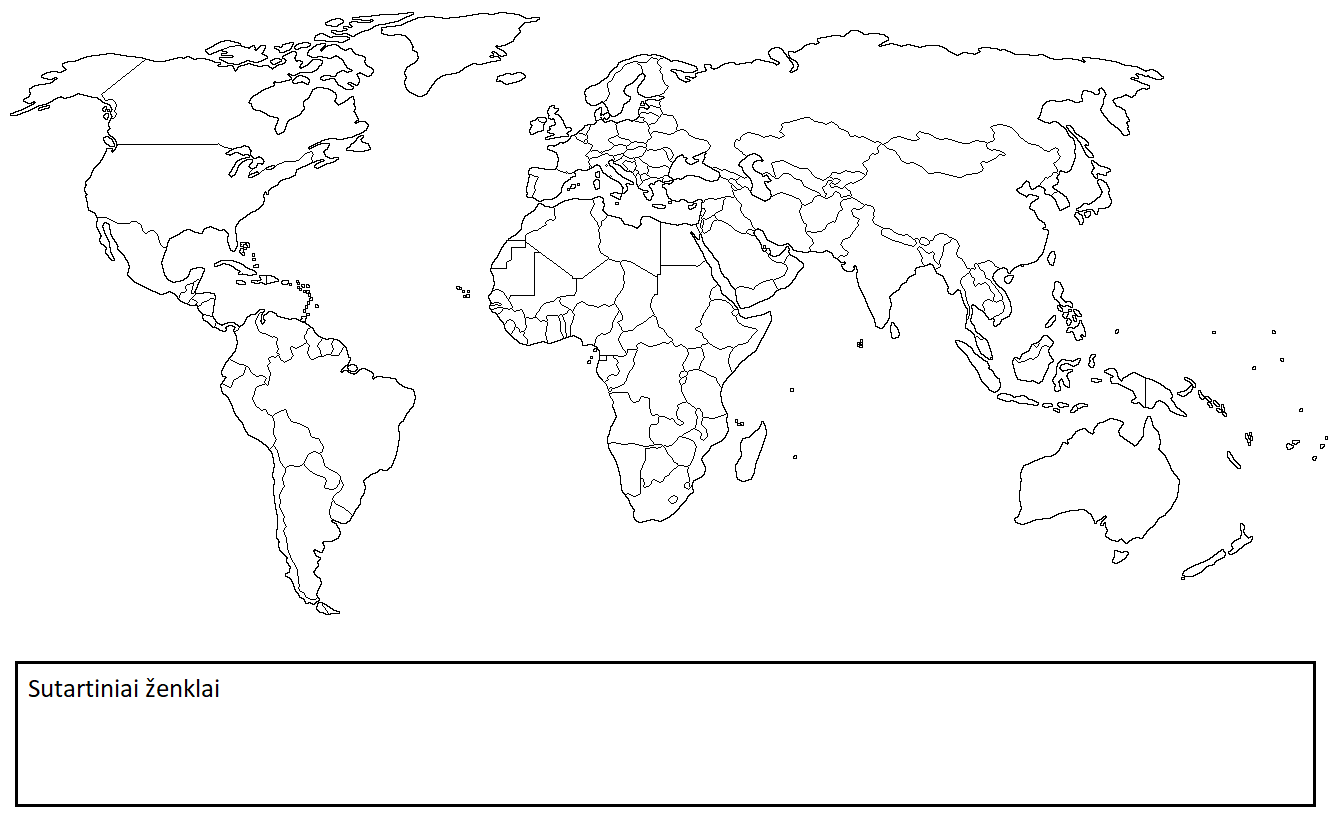 Назвіть 5 густонаселених і 5 малонаселених районів Землі і поясніть причини щільності населення в цих районах.Погляньте на криву зміни кількості населення. Визначте дві фази змін чисельності населення і вкажіть причини цих змін.Етап .......................................................... Причина:Етап.......................................................... Причина:Поясніть, як розраховується природний приріст населення. Використовуючи інтернет-джерела, дізнайтесь показники народжуваності і смертності в країнах. Розрахуйте природний приріст населення в цих країнах.Використовуючи атлас, назвіть 5 країн за даними критеріями.Поясніть значення терміну «урбанізація».Назвіть 10 відмінностей між життям у місті та селі.1)2)3)4)5)6)7)8)9)10)Назвіть фактори, що визначають економічну діяльність країни.Скористайтесь атласом і запишіть по 5 прикладів назв країн у кожній категорії:Економічно сильні:Економічно слабкі:Скористайтеся сайтом зі статистикою https://www.cia.gov/the-world-factbook/ і порівняйте країни.ГустонаселеніГустонаселеніГустонаселеніГустонаселеніГустонаселеніМалонаселеніМалонаселеніМалонаселеніМалонаселеніМалонаселеніКраїниНароджуваністьСмертністьПриродній приріст населенняЛитваУкраїнаКитайНігеріяДР КонгоКанадаЧіліКритеріїНазви країн (5 країн)Іспанська мова - державнаМова, розповсюджена тільки в цій країніАрабська моваСповідують ісламСповідують буддизмСповідують протестантизмУкраїнаПоказникиЕфіопіяВелика Британія і Північна ІрландіяПлощаЧисельність населенняВВП на 1 особуПрацюють у сільському господарстві, %БезробіттяУрбанізація (живе в містах)Мають електроенергію %Рівень грамотностіІндекс соціального розвитку людини